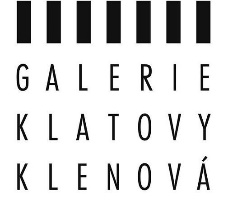 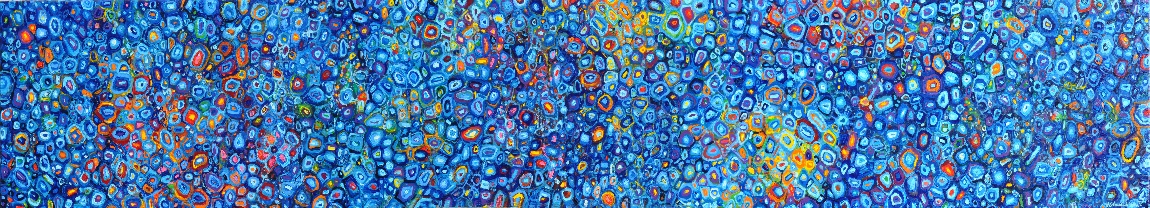 Galerie Klatovy / Klenová, příspěvková organizace Plzeňského krajeVLADIMÍR VĚTROVSKÝHORSERIDERVernisáž 16. 6. Sýpka Klenová 15 00 hNa vernisáži promluví kurátorka výstavy Lucie ŠiklováMalíř, sochař, grafik a multimediální umělec Vladimír Větrovský (1977) má bohaté umělecké curriculum. Vystudoval na uměleckého kováře, pokračoval na katedře scénografie Divadelní fakulty AMU, po absolutoriu nastoupil na Akademii výtvarných umění, kde absolvoval v atelieru profesora Michaela Rittsteina. Je známý i jako multimediální umělec a jako autor proslulého interaktivního Mraveniště v písecké Sladovně. Jeho expresivní divoce barevná malba se transformuje do trojrozměrných soch, jako scénograf vytváří prostory, kde se „něco děje“. Zámecká sýpka se pod jeho rukama proměňuje v jeden Gesamtkunstwerk, souborné umělecké dílo. V L A D I M Í R V Ě T R O V S K ÝNarozen v Československu (1977)www.vetrovsky-art.comSTUDIA / STUDIES2002 - 2008 - Akademie výtvarných umění v Praze - malba / prof. M. Rittstein2006 - HdBK Dresden (Německo) – malba / prof. R. Kerbach2001 - Akademie výtvarných umění v Praze - malba / doc. A. Střížek1999 - 2001 - Divadelní fakulta AMU - scénografie / prof. Albert Pražák1991-1995 - SUPŠ Turnov - umělecké kovářstvíREZIDENČNÍ POBYTY / ARTIST IN RESIDENCEFrancie (2011) - PARKINPROGRESS – Pepiniéres Europeénes, Park St.Cloud / Paris - Sévres Francie (2010) - Galerie Bletterie, La Rochelle - workshop v Lycée Valin, La RochelleZambie ( 2008) - Alliance française, Lusaka Francie (2007) - L´Arsenal, La RochelleItálie (2004) - Academia di Belle Arti, CarraraSlovensko (2003) - Dom mladých umelcov, Spišské VlachyFrancie (2002) - Art squat «Les Barbapapas» , Avignon PUBLIKACE / BOOKVladimír Větrovský – katalog prací 2006-08 / text: PhDr. Jan Kříž SAMOSTATNÉ VÝSTAVY / SOLO EXHIBITIONS2018 Galerie Sýpka, Klatovy - KlenováGalerie Prostor228, Liberec 2017 Sykora Home Gallery, PrahaDivadlo Viola, Praha2016 sochy v Jardin Aquatique, Graveson (Francie) 2015 Galerie Le Radeau de la Méduse, Ile de Ré (Francie)Galerie Kotelna - Říčany u PrahyGalerie La Méduse, La Rochelle (Francie)Galerie Sladovna, Písek - Mraveniště III - interaktivní projektMaison des Arts, Graveson (Francie)2014 Zámecká galerie, Městské muzeum Strakonice 2013 Galerie Prostor 228, LiberecGalerie Veselý Výlet, Pec pod Sněžkou2010 Atelier Bletterie, La Rochelle (Francie)Galerie Lycée Valin, La rochelle (France)Divadlo Viola, Praha2009 Galerie v Jindřišské věži, PrahaGalerie Kotelna, Říčany u Prahy (spolu s M. Šárovcem) Palác Křižík, Praha 2008 Galerie Peron, Praha Francouzská Aliance, Lusaka (Zambie)Klicperovo divadlo Hradec KrálovéGalerie ViaArt, Praha (spolu s M. Salajkou)KOLEKTIVNÍ VÝSTAVY / COLLECTIVE EXHIBITIONS2017 Letní keramická plastika, Muzeum Roztoky u Prahy2013 Galerie Kotelna, Říčany u Prahy2012 Galerie U bílého jednorožce, KlatovyGalerie Kotelna, Říčany u Prahy2011 Galerie Diamant, SVU Mánes, PrahaPARKINPROGRESS - park St.Cloud, Paříž – Sévres (Francie) Galerie Kotelna, Říčany u Prahy2010 Galerie Kotelna, Říčany u Prahy2009 Galerie Heritage, Moskva (Rusko)Galerie Miro, Praha Galerie Michal´s Collection, Praha 2008 Diplomanti AVU, Národní galerie, Praha2007 L´Arsenal, La Rochelle (Francie) České centrum, PrahaFoto pro reprodukci k dispozici u kurátorky výstavy na siklova@gkk.czK výstavě je vydán katalog.Otevřeno červen: úterý - neděle, 9-12, 12.30-17 hod, červenec, srpen: pondělí - neděle, 9-12, 12.30-18 hod.www.gkk.cz